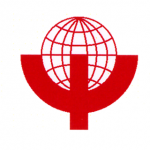 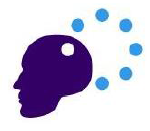 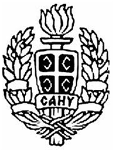 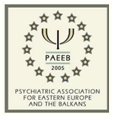                               XV CONGRESS OF SERBIAN PSYCHIATRIC ASSOCIATION  (SPA)                             AND REGIONAL CONGRESS OF EASTERN EUROPE AND BALKANS                                                                WPA CO-SPONSORED                                              “Pathways and Crossroads of Psychiatry”                                                       Beograd  12-15 October 2016                                                                                            REGISTRATION AND ACCOMMODATION FORMFamily name..............................................................................................First name...............................................Institute.....................................................................................................................................................................Address(city, post code ,country)............................................................................................................................................................................................Phone with country code............................................................................ mob...............................................................................Email................................................................................. Licence no..................................Accompaning person   ..............................................................................................................................................                                                                                          REGISTRATION*SPA members must have their 2016 membership paid, no later than 01 July 2016. Payment and membership instructions are available at SPA website.Cancellation policy:Cancellations received until and including​ ​12 August, 2016 - 90% refund, For cancellations received between​ 13 August  and​ 29 September, 2016- 50% refund, From 30 September,​ 2016​ - No refund ​will be made​​Registration fee includes:opening ceremony, ​​ attendance to the scientific sessions and commercial exhibition, official Symposium documents, certificate, coffee breaks, light lunches,VAT is included                                                   ACCOMMODATION        /only  if you need  our services/Arrival date .................................... Departure date ...................................  no of nights ...............................HOTEL  NAME                                                                     SGL Room        DBL single use      Double/Twin 2 pers.     OptionsMOSKVA 4* www.hotelmoskva.rs                                                 89 €              109 €                109 €   ENVOY 4*    www.envoyhotel.rs                                                    85 €                                             100 €   BELGRADE ART HOTEL/BAH/ 4* www.belgradearthotel.com   100 €                                             110 €                                             PARK 3+*  www.hotelparkbeograd.rs                                              50 €                65 €                 70 €                                        Possible hostel accommodation,on requestPrices are per night,buffet breakfast and Vat included.City tax of 1.30 € per day is NOT INCLUDED ,and shouldbe added to the above prices. Bookings are subject to availability ; therefore we suggest that in „options“,state  1 ,2 or 3. Cancellation  policy:For cancelations made after Septembar 10 th ,2016 ., your credit card will be charged  with cancellation fee  of 40% of the total amount of your reservation. For cancellation after October 1st,2016. you will be charged 90% of the whole amount.  In the case of no show ,there is no refund.  Cancellations will be accepted only in written.TERMS OF PAYMENTCredit card:  Card holder name and surname (as printed on card)______________________________________________ Credit card type( only Visa and Mastercard)______________The issuer bank name____________________Number______________________ + security code, CVV2 ______________Expiry date (as printed on the card)Card owner address , tel.home _________________ mobile______________________Bank transfer:After receiving your choice of the required  services you need we will send  you  proforma invoice with bank instruction for payment , adding bank costs of 20 €.Dear participants, you are kindly  requested to fill in ALL the information required and send it to technical organizer                                                                                 „ TRAVEL CENTAR“                                               Address : Toplicin Venac 19-21  11000 Beograd  SERBIA                                                             Tel +381 11 32 81 390; fax +381 11 2028097                                                    e-mail : sonja@travelcentar.com;  office@travelcentar.com                              Members of Serbian Psychiatric Association *100 €                                                                                                   Non-members of SPA 150 €                                                                                             Trainees  75 €                                                                                                                 